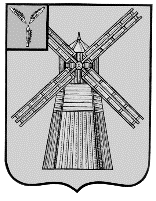 СОБРАНИЕ ДЕПУТАТОВПИТЕРСКОГО МУНИЦИПАЛЬНОГО РАЙОНАСАРАТОВСКОЙ ОБЛАСТИРЕШЕНИЕс.Питеркаот 24 сентября 2021 года                     					    №53-6О внесении изменений и дополнений в решение Собрания депутатов Питерского муниципального района от 23 мая 2017 года №9-12В соответствии с Федеральным Законом от 1 июля 2021 года №289-ФЗ «"О внесении изменений в статью 28 Федерального закона "Об общих принципах организации местного самоуправления в Российской Федерации"», руководствуясь Уставом Питерского муниципального района, Собрание депутатов Питерского муниципального района РЕШИЛО:1.Внести в приложение к решению Собрания депутатов Питерского муниципального района от 23 мая 2017 года №9-12 «Об утверждении Положения о публичных слушаниях» (с изменениями от 28 мая 2018 года №22-10, от 20 мая 2019 года №32-19, от 28 октября 2019 года №36-10) следующие изменения и дополнения:1.1.в части 1 статьи 2 после слов «их в протокол публичных слушаний» дополнить словами «в том числе посредством официального сайта администрации Питерского муниципального района в информационно-телекоммуникационной сети «Интернет» по адресу: http://питерка.рф/»;1.2.в части 9 статьи 4 после слов «в районной газете «Искра» дополнить словами «и размещению на официальном сайте администрации Питерского муниципального района в информационно-телекоммуникационной сети «Интернет» по адресу: http://питерка.рф/»;1.3.в части 3 статьи 5 после слов «в районной газете «Искра» дополнить словами «и размещению на официальном сайте администрации Питерского муниципального района в информационно-телекоммуникационной сети «Интернет» по адресу: http://питерка.рф/»;1.4.в статье 6 после слов «в районной газете «Искра» дополнить словами «и размещению на официальном сайте администрации Питерского муниципального района в информационно-телекоммуникационной сети «Интернет» по адресу: http://питерка.рф/»;1.5.В абзаце первом статьи 7 после слов «массовой информации района» дополнить словами «и размещены на официальном сайте администрации Питерского муниципального района в информационно-телекоммуникационной сети «Интернет» по адресу: http://питерка.рф/»;1.6.в части 3 статьи 10 слова «в средствах массовой информации муниципального района» заменить словами «в районной газете «Искра» и размещаются на официальном сайте администрации Питерского муниципального района в информационно-телекоммуникационной сети «Интернет» по адресу: http://питерка.рф/»;1.7.в части 1 статьи 11 слова «осуществляется с особенностями и в порядке, определенном Градостроительным Кодексом Российской Федерации и настоящим Положением» заменить словами «проводятся публичные слушания или общественные обсуждения в соответствии с законодательством о градостроительной деятельности».2. Решение вступает в силу со дня подписания и подлежит опубликованию в газете «Искра» и размещению на официальном сайте администрации Питерского муниципального района в сети интернет http://питерка.рф.Председатель Собрания депутатов Питерского муниципального районаГлава Питерского муниципального района                                     В.Н.Дерябин                                         А.А.Рябов